                                            NEW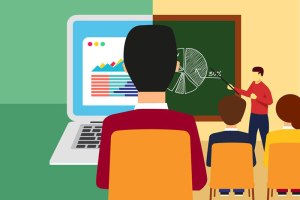 